                      TẬP THỂ TỔ KHỐI 3     HƯỞNG ỨNG NGÀY ĐỌC SÁCH VIỆT NAM 2021TÊN SÁCH: ĐỜI NGẮN ĐỪNG NGỦ DÀITác giả, dịch giả (nếu có), năm xuất bản: Robin SharmaNội dung chính của cuốn sách: Quyển sách nói về triết lí cuộc sống để bạn hướng tới sự thành công.Theo cuốn sách: Không bao giờ có ai giống bạn. Dù bắt chước như thế nào. Vì bạn là duy nhất. Thế thì hôm nay, bạn làm gì khi bước vào thế giới cần những con người thể hiện sự vượt trội trong cuộc sống. Và nếu không phải bây giờ thì khi nào? Nếu bạn không thử sao bạn biết.Khi nhắc đến các nhãn hiệu nổi tiếng, bạn sẽ nghĩ ngay đến những nhãn hiệu nào?Iphone, mecedes, apple... Đây là những nhãn hiệu nổi tiếng được xây dựng. Giống như tên của chúng ta. Bạn cũng nên làm thế - cho chính mình. Hãy giống như người thợ cắt đá, đều đặn từng nhịp, ngày qua ngày. Cuối cùng, nhát cắt duy nhất sẽ cắt vỡ tảng đá và lộ ra viên kim cương.Chắc chắn rằng, thành công nào lại thiếu thất bại. “ Thà chấp nhận rủi ro phải gánh chịu một nửa chuyện xấu xảy ra mà bạn đã dự đoán còn hơn giữ mãi sự vô danh hèn nhát vì sợ những điều có thể xảy ra. Hãy thực hiện những gì bạn sợ, bạn sẽ tỏa sáng. “ Bên kia cánh cửa của bất kì nỗi sợ nào cũng có sẵn những món quà lộng lẫy.”Nếu đã cố làm mọi thứ mà không như mong muốn, đừng cố sức quá. Nghỉ ngơi đi. Có thể chưa đến lúc. Có thể cánh cửa này đóng lại thì cánh cửa khác đang mở ra.Và đừng quên rằng, hãy thưởng thụ những phút tuyệt vời. Cười nhiều lên. Yêu nhiều hơn. Ước mơ thêm. Bởi vì ngày tháng qua đi. Rất nhanh!Điều tôi thích nhất trong cuốn sách? Vì sao? Vào nửa đêm hôm nay, ít nhất tôi sẽ có một món quà tuyệt vời nhất: 24 tiếng đồng hồ tươi mới. 24 giờ thuần khiết, không tì vết. Một ngày mới trao gửi cơ hội cho tôi để tôi  rèn luyện những thói quen giúp tôi tiến lên một cuộc đời tốt đẹp hơn. Hai mươi bốn giờ trao tặng cơ hội để cười. Để sáng tạo giá trị. Để thực hiện ước mơ. Dù có thừa nhận hay không, ngày mai là điều kì diệu. Đâu phải ai cũng có được nó.Điều tôi chưa thích trong cuốn sách? Vì sao?Tôi không có gì chưa thích về cuốn sách nào cảNếu tôi là tác giả của cuốn sách, tôi sẽ viết thêm hoặc bỏ bớt phần nào trong cuốn sách? Vì sao?Cuốn sách rất hay tôi không có ý định sẽ viết lại chương nào mà chỉ muốn đọc đi đọc lại để thấy được lối viết sắc sảo của tác giả.Hình ảnh.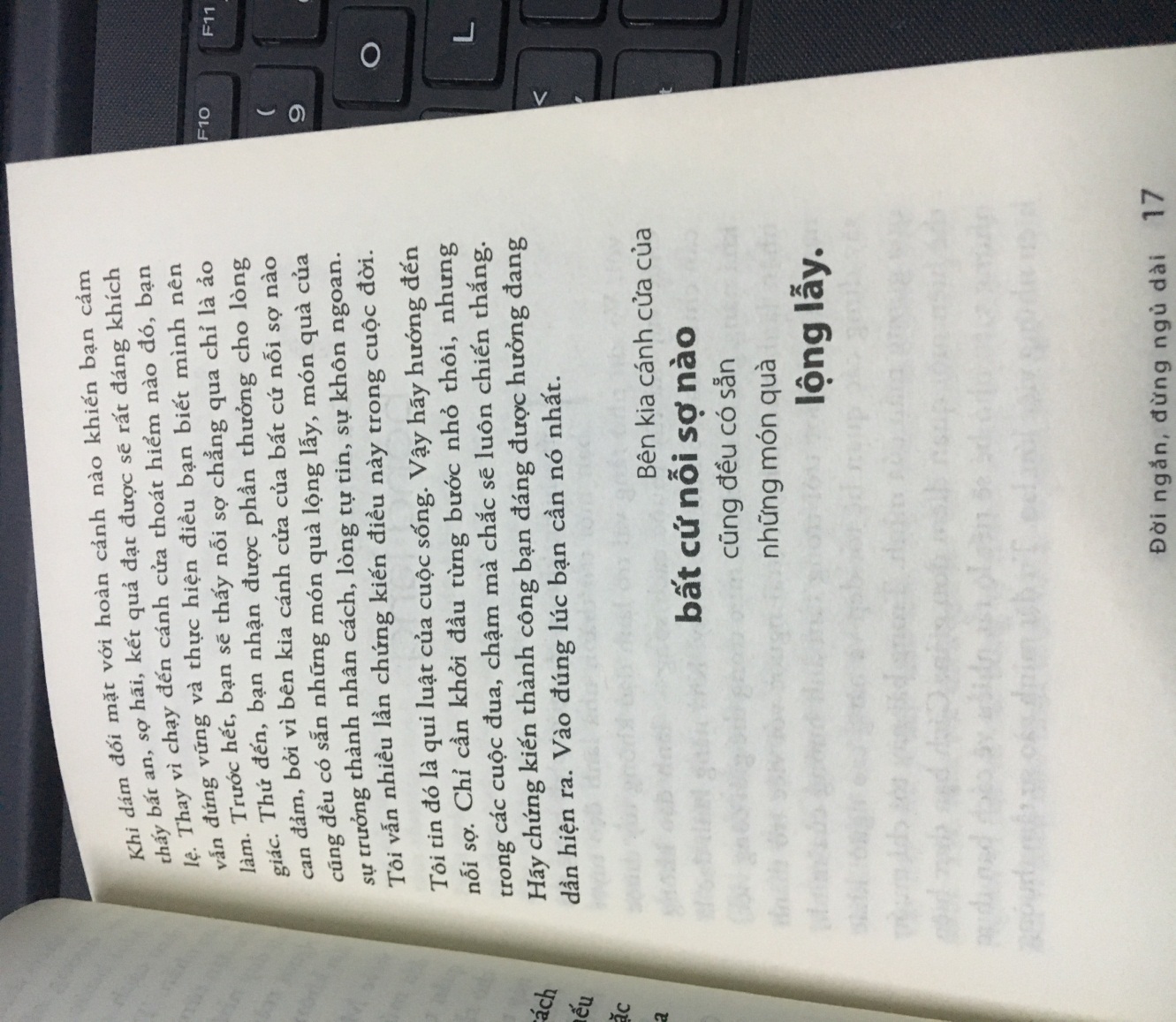 